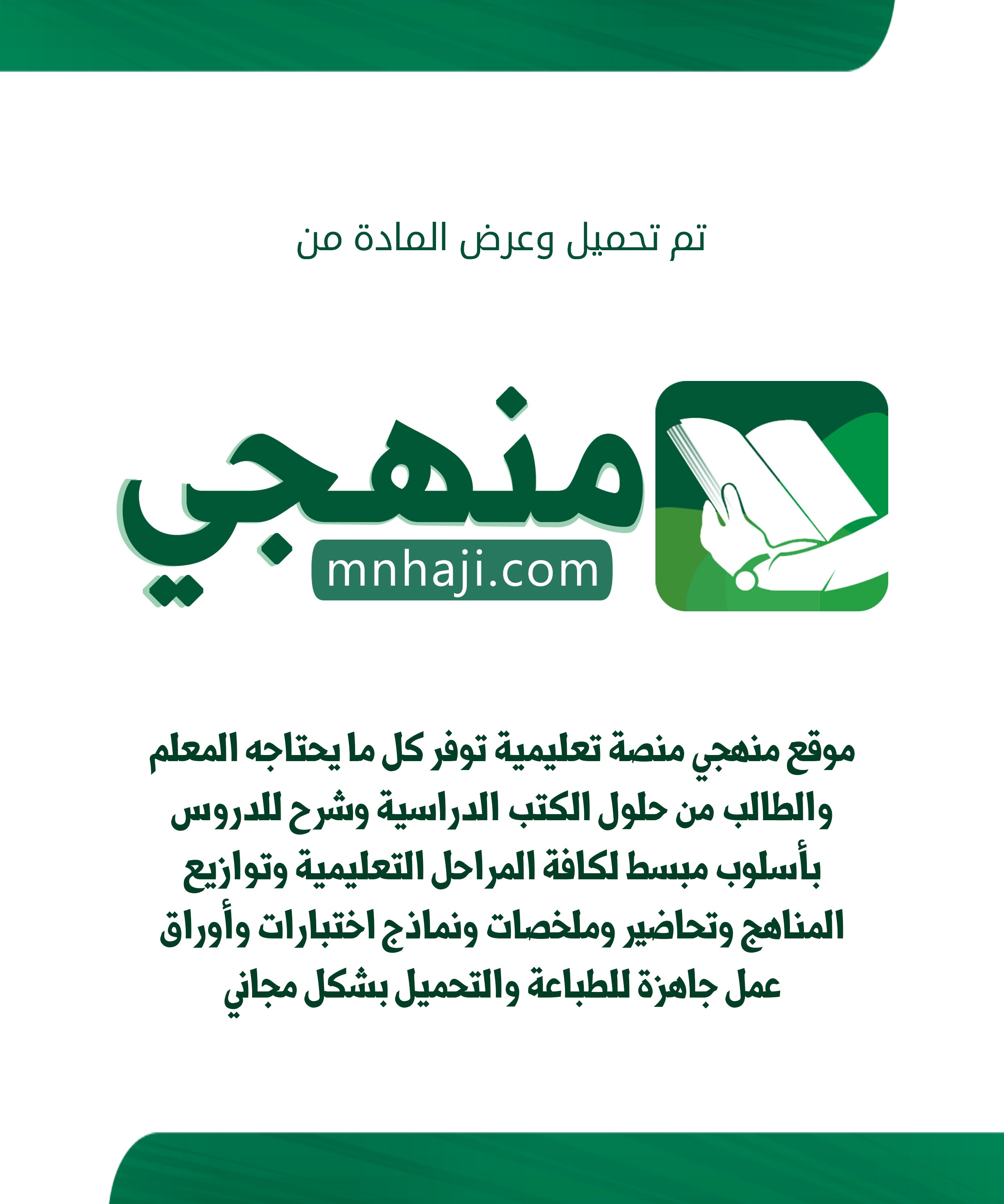 اململكة العربية السعودية وزارة التعليم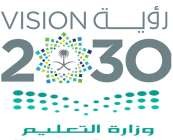 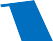 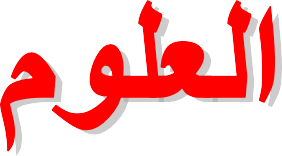 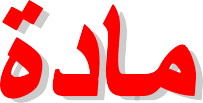 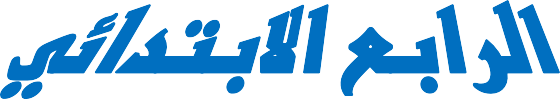 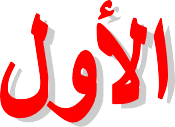 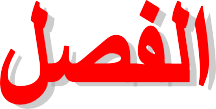 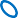 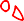 .........................................: الطالبة اسمالمادة : العلومالرابع االبتدائيالصف :ضعي عالمة صح √ أمام العبارات الصحيحة  أو خطأ  × أمام العبارات الخطأحيَّ ِةا ْل تخل˚وقانَا ِء ا ْل َمفي وحدَة„ِليَّة˚ أكبر خ-1 ا ْلصل.ت ال َبل و َنباجسا ˚م النَّ ْمخال َيا ، وكذلك أَن من-2 .جس ِمي  َيتَ َك َّوواحدَ „ة،„ة خ ِليَّخال َيا ، أَ ْو منا ْل نمالييي منق ا ْلحخل˚وْل َم ن ا-3  ْد   َيتَ َك َّوَو وهج  لَى النيتروجينحتاكما أنَّها تَفي ِه ، شِعي لتَمكانوإلىحيَّ ِة إلَى ا ْلما ِء ، وا ْل ِغذا ِء ،ت الخل˚وقاع ال َمج ِمي-4  تَحتاجي ا ْل َهوا ِء.جودٌْو مغا ٌزع ِه.نَ ْو من„ة جديدَ„ة حيَّمخل˚وقاتوه َو إ ْنتاج-5 الهضم ،من الماء الَّ ِذي نشربهطاقَ ِةعلَى الحيَّة˚ا ْل تخل˚وقَاصل ا ْل َم-6   تَحض ْو ِء.جا ِه الْن ˚مو بعيدا عن ا ِت’ ت تَح ْو ِل َها :فَالنَّبَاتَاْل ِبيئَ ِة من ت اَرا لتَغَيحيَّة˚المخلوقات ا ْل بستَ ِجيتَ -7غذَا ِئهْنعِ صعلَىساعد˚ النَّ َبات الَّ ِتي ت˚ ءَرا ضوهي ا ْل َمادَّة˚ الخعلَى الكلوروفيلخال َيا النَّباتيَّة˚ح ِتوي الخال َيا النَّ َباتِيَّة˚ تَ-8 ا ْلكل˚و ˚رو ِفيل .علَى ا ْلتَحتَ ِويَيوانيَّة˚ ح ِليَّة˚ ا ْل خ-9  ا ْل-2    أختاري اإلجابة الصحيحة من بين األقواسسيج  )النََّر - مجاهيِ  -الج َها ِز الدَّ ْو ِراألنسجة -(  ج َها ًزا -ضاءن أع-1                        تك ’ِومعًا.جتَ ِمعخال َيا ا ْل ˚متَماثِلَ ِة تَا ْل منعةٌ˚مو جَم ---------------: -2محدَّدَ „ة،ِويَّ „ة حيَظا ِئفن                         ىَق˚و ˚م   َوَك ’ِو لت˚معًاضاءل األَع-3 تَ ْع َمس ِم.ج َزا ِء ا ْلجج ِميعِ ألَىل الدَّ َمْنق˚4                             الَّ ِذي.--------------------- إلى جحتَاإنَّنَا نَخاليا-5   لكي نَ َرى ا ْل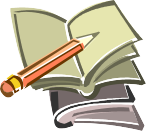 ـــــــــــــــــــــــــــــــــــــــــــــــــــــــــــــــــــــــــــــــــــــــــــــــــــــــــــــــــــــــــــــــــــــــــــــــــــــــــــــــــــــــــــــــــــــــــــــــــــــــــــــــــــــــــــــــــــــــــــــــــــــــــــمعلمة املادة :                                                                                                                                 توقيع ويل األمر :.........................................: الطالبة اسمالمادة : العلومالرابع االبتدائيالصف :-1 أختاري اإلجابة الصحيحة من بين األقواسالتكاثر - األكسجين )الغذاء -  ا ْلخ ِليَّةُ -حيَّة -( مخلُوقاتن من خال َيا.            ، تَتَ َك َّو تت والحيَوانا-1  النَّ َباتَاحيَّ ِةا ْل تخل˚وقا„ة في بِ َنا ِء ا ْل َم وحدَ2           هي أصغرحتاجكما أنَّها تَفي ِه ، شِعي لتَمكانوإلىحيَّ ِة إلَى ا ْلما ِء ، وا ْل ِغذا ِء ،ت الخل˚وقاع ال َمج ِمي-3  تَحتاجي ا ْل َهوا ِء.جودٌْو م----------------ٌز غا َو وهِإلَىع ِه.نَ ْو من„ة جديدَ„ة حيَّمخل˚وقاتوه َو إ ْنتاج، ------------------------ -4من                             الَّ ِذي تأكلهطاقَ ِةعلَى الحيَّة˚ا ْل تخل˚وقَاصل ا ْل َم-5   تَح-2 ضعي عالمة صح √ امام العبارات الصحيحة   أو خطأ × أمام العبارات الخطأص ْند˚وقِبه˚ ال شْكالً ي˚ شطيهاي˚ع ي،خلَوا ْل جدارَّمى ا ْل س ِليَّ ِة النباتية ي˚ خط با ْلب ي˚ ِحيْل صٌر جدَا-1  هناكس َّمى البالىستيدة ِليَّ ِة ي˚ خ ا ْل لجد˚ دَاخي˚و ءْز جخ ِليَّ ِة النَّباتيَّ ِةْل واَوا ِنيَّ ِة ح َيِة ا ْل خ ِليَّا ْل تشاطا˚م في ن ك-2   َيتَحس ْيت˚و ْبال ْز َم.س َّمى ال ي˚ لسا ِئط بالنواة-3   .ي˚ ِحيجس ِمك .َزا ِء جن أََب ْي ت (معل˚و َما ت)شا َرال ِإخال َيا العضلية الَّتِي تَ ْنق˚ال  -4ضاءن أع-5 الخاليا تك ’ِومعًا.جتَ ِمعخال َيا ا ْل ˚متَماثِلَ ِة تَا ْل منعةٌ˚مو ج: َم ج-6  النَّسيمحدَّدَ „ة،ِويَّ „ة حيَظا ِئفق˚و ˚م   َوَها ًزا ج’ِون لت˚ َكمعًال اآلنسجة-7 تَ ْع َمس ِم.ج َزا ِء ا ْلجج ِميعِ ألَىل الدَّ َميِ  َي ْنق˚-8   الج َها ِز الدَّ ْو ِرج َّردَ ِة، ال ˚م نَيت˚ه˚ با ْل  ْي رْؤي˚ ْم ِكنجد ا،خاليا كبيرة-9  معظ ˚م المجاه َر.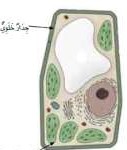 ج إلىحتَاإنَّنَاخاليالكي نَ َرى ا ْل-11-3 اكملي البيانات علي الرسمالرسم يوضح خلية ------ـــــــــــــــــــــــــــــــــــــــــــــــــــــــــــــــــــــــــــــــــــــــــــــــــــــــــــــــــــــــــــــــــــــــــــــــــــــــــــــــــــــــــــــــــــــــــــــــــــــــــــــــــــــــــــــــــــــــــــــــــــــــــــمعلمة املادة :                                                                                                                                 توقيع ويل األمر :.........................................: الطالبة اسمالمادة : العلومالرابع االبتدائيالصف :اكملي ي الشكل اآلتيـــــــــــــــــــــــــــــــــــــــــــــــــــــــــــــــــــــــــــــــــــــــــــــــــــــــــــــــــــــــــــــــــــــــــــــــــــــــــــــــــــــــــــــــــــــــــــــــــــــــــــــــــــــــــــــــــــــــــــــــــــــــــــمعلمة املادة :                                                                                                                                 توقيع ويل األمر :.........................................: الطالبة اسمالمادة : العلومالرابع االبتدائيالصف :اكملي  الجمل االتية مستعينا بالكلمات اآلتية( االكسجين –– ثاني اكسيد الكربون –– الغذاء)-1 يحتاج معظم المخلوقات الحية إلي غاز--------------------2 النباتات تحتاج إلي غاز---------- والماء وضوء الشمس لتصنع --------2 اكملي الجدول آالتي كما في المربع االول-3 اكملي -:-1 أجزاء النبات هي الجذور - الساق ، األوراق -------------- و--------------------2 نأكل  من نبات الخس                                         ---3 عندما آكل الجزر فإني آكل -------------------------ـــــــــــــــــــــــــــــــــــــــــــــــــــــــــــــــــــــــــــــــــــــــــــــــــــــــــــــــــــــــــــــــــــــــــــــــــــــــــــــــــــــــــــــــــــــــــــــــــــــــــــــــــــــــــــــــــــــــــــــــــــــــــــمعلمة املادة :                                                                                                                                 توقيع ويل األمر :.........................................: الطالبة اسمالمادة : العلومالرابع االبتدائيالصف :-1 ضعي عالمة √ امام العبارات الصحيحة وعالمة خطأ امام العبارات الخطأط ِريَّاتَرى للف خوأ˚ ت،طال ِئ ِعيَّاكةٌ للم ْملَل ْلب ْك ِتي ْريَاكتَانت، و َم ْملَح َيواناْل لَرى خوأ˚ ت،للنَّباتاكةٌهي : َم ْملَ’ستك ال-2 .ا ْل َم َما ِلعلَى األقَ  ’ل„ة واحدَكل م ْن َها شعبةَّمى سَر ي˚ صغَعات أ˚مو مجك  لَىْل َمما ِل ء ا-3   قَس َم الع˚لَ َماس َّمى ال  رتَب.َر ت˚ صغَأَ ت˚موعا مجم ض-4 كل طا ِئفَ „ة تَعلَىحتَ ِويويَّةٌ، و َل ِكنَّ َها ال تَخلَْد َران جخال َياها لَهات، فَت النَّ َباتَاض صفَال  َبعِم ححيَّةٌ دَ ِقيقَةٌ تَت مخل˚وقاتطريَّا-5  الف˚سهاغذَا َءها  ِبنَ ْفصنَعطيع أَ ْن تَستَِهي ال تَلذَ ِلككل˚و ˚رو ِفيل؛أختاري اإلجابة الصحيحةطال ِئ ِعيَّاتسي˚و ِم من ال-6   ا ْلب َرا ِميمما ِلك-------- لَىحيَّ ِةا ْل تخل˚وقَاسي ِم ا ْل َمعلَى تَ ْق الع˚لَماء ق-1   اتَّف8 -ث6 -ت5 -ب3	-أحيَّة˚،ا ْل تخل˚وقَا لَ ْي َها ا ْل َم فصنَّ ْب َرى الَّ ِتي ت˚ كال عة˚˚مو جا ْل َم هي--------------	-2أ-   الطائفة         ب- المملكة                ت- الشعبة                  ث- النوعط ِر َّياتت، وأُ ْخ َرى للفطال ِئ ِع َّيا ْملَ َكة˚ لل مل ْلب ْك ِتي ْر َيات، و َم ْملَ َكتَانح َيواناْل لهي : َم ْملَ َكة˚ ------------، وأُ ْخ َرى’ستك ال-3 .ا ْل َم َما ِلت- األسماك          ث- الزواحفب- الحيواناتأ- النباتات------------- َّمى سَر ت˚ صغَأَ ت˚موعا مجَبة˚ شعض  م ال-4  وتَا- رتب-          ب- انواع                 ت- شعب                   ث- طوائفعة˚                 ،مج ˚مو هيصنِيفي التَّ„ة ع˚مو مج˚ر صغَأَ -5ا- الجنس         ب- انواع         ت- شعب          ث- طوائفنَ َواة.„ علَىحتَ ِويح ْيد˚ الَّذي ال  َيي ال َوق الحخل˚ ْووهي المحيَّ ِة الدَّ ِقيقَ ِة،ا ْل تخل˚وقَاا ْل َم غ ˚روأص ط6                أ ْبسب- الفطريات      ت- الحيوانات         ت- البناتاتأ-   ا ْل َب ْك ِتي ْر َياجين.ا ْل خب ا ْن ِتفَاِتي ت˚س ِب’ ي الََّماالً، ِه عاس ِت تط ِريَّامن أَ ْكثَ ِر الف˚---------------  َعد ˚ت  -7ب- الحيوانات           ت- الخميرة              ت- البناتاتا- ا ْل َب ْك ِتي ْر َياـــــــــــــــــــــــــــــــــــــــــــــــــــــــــــــــــــــــــــــــــــــــــــــــــــــــــــــــــــــــــــــــــــــــــــــــــــــــــــــــــــــــــــــــــــــــــــــــــــــــــــــــــــــــــــــــــــــــــــــــــــــــــــمعلمة املادة :                                                                                                                                 توقيع ويل األمر :.........................................: الطالبة اسمالمادة : العلومالرابع االبتدائيالصف :ضعي عالمة صح )√( امام العبارات الصحيحة وخطأ)×( امام الخطأج ب˚ذ˚وراً. أ ْو ال ت˚ ْن ِت جت ت˚ ْن ِتما إذا كانَعلَىت  ناءف النَّ َباتاصنِ ْين تَ-1    ي˚ ْم ِكضا  ِفي َها.أَ ْي تت النَّ َبات˚ثَبِ’ ك َمامن الت  ْر َب ِة،َموادَّ ا ْل ˚م  َغ ِذ’يَةَ واْلص السيقان ا ْل َما َء-2   تَ ْمتَت كافَّةً.ج َزا ِء النَّ َباوا ْل ِغذَا َء إِلَى أَْل َما َء ل اْنق˚ وتَالت  ْر َب ِة، سطحِفَ ْوق ن’سيقَا-3  تَ ْن ˚مو الع ْمليَّ ِة التنفسخاللق مناأل ْو َرا يغذَا َءهات ت˚ ْن ِتج-4  النَّ َباتَاض ْو ِئي،َمليَّة˚ ا ْلبِنَا َء اله ِذ ِه الَّمى س . َوت˚ نْرب˚و كسي ِد الوثَا ِني أ˚ ْكا ْل َما ِء منْل ِغذَا َء ع اصنَلتَطاقَةَ الكهرباءل النَّباتَاتستَ ْع ِمتَ -5وغا ِز النتروجين الَّ ِذيسك ِرإل ْنتَاجِ المعًاْرب˚ون كسي ِد الوثاَ ِني أ˚ ْكِحد˚ ا ْل َماء تَّكا ِفيةًطاقَةً˚رو ِفيل كل˚وا ْل صْمتَ-6   ع ْند َماجا.خا ِرخال َياحه التَط َرَمليَّة˚ النَّتْح ه ِذ ِه الَّمى سمن ا ْل َو َرقَ ِة، وت˚ ال َّزا ِئد˚ ءا ْل َما جر˚ خ -7ط ِة األَ ْب َواغِ.وسا˚ر كاثَق، وتَ َيْو َرا والأَسيقَانوالجذ˚و ٌرس لَهَي،   ْيَب ْذ ِر ت ال-8  الطماطم  باج ِدي „دإل ْنتَاجِ نَ َباتالالَّ َب ْذ ِريَّ ِة تَ ْن ˚مو تي النَّ َباتاخ ِليَّةٌ-9  الب˚ول أَ ْوراق˚هات ت˚ ْؤكخ نَ َباتَاسبانِس وال. ا ْلخ-11ل البذور.إنَّنا نَأكج َزر أَ ِو ا ْل ِفجلذَا أَ َك ْلنا ا ْل-11ـــــــــــــــــــــــــــــــــــــــــــــــــــــــــــــــــــــــــــــــــــــــــــــــــــــــــــــــــــــــــــــــــــــــــــــــــــــــــــــــــــــــــــــــــــــــــــــــــــــــــــــــــــــــــــــــــــــــــــــــــــــــــــمعلمة املادة :                                                                                                                                 توقيع ويل األمر :.........................................: الطالبة اسمالمادة : العلومالرابع االبتدائيالصف :أختاري اإلجابة الصحيحة-1   الحيوانات التي  ها˚ ع ˚مودٌ فَقَ ِري تسمي------------أ- الفقاريات       ب- الالفقاريات       ت – الحشرات-2   الحيوانات التي  َلها˚  ْيس  ه˚ ع ˚مودٌ فَقَ ِري-------------ب- الفقاريات      ب- الالفقاريات      ت – األسماك-3 كل مما ياتي من الحيوانات الال الفقارية ماعدا-------- ا- الرخويات    ب- الجلد شوكيات      ت- الزواحفعاله˚4               أَ ْبسط     ’الالفَقاري’ات ، و ˚معظ ˚مها له˚ ش ْكل ي˚   ِشبه˚ ال ِكيس له˚ ف˚تْحةٌ في أَا- االسفنجيات      ب- الجلد شوكيات        ت- المفصلياتْنديلمثْلَع „ة سخال َيا الكل م ْنها بْنتَ ِهي عِمس ت˚شبه˚ األَ ْذ ˚ر َواَّمى س5                                  حيَوانات لها أَجزاء ت˚ت- الالسعاتا-  االسفنجيات    ب- الجلد شوكياتِر. حال َبس ِة6                                من ال َّرخوي’ات ال َوح  َيدةِ الَّتِي  َتس َتطيع ال  ْيش علَى اليا ِبا- األسماك    ب- الحلزون          ت- الجلد شوكيات7                   أَ ْكبَ ˚ر مج ˚موع „ة في الالَّ َفقَا ِريَّات،ا- المفصليات  ب- الحلزون           ت- الجلد شوكيات-8    دودة األرض من الديدان ------------------أ-   األسطوانية   ب- المسطحة                 ت- الحلقيةاكتبي المصطلح العلمي -:-1 مجموعة حيوانات لها عمود فقريشراتل ا ْلحمثْس َرطانل المثْ„ء جزاس َمةٌ  ِإلَى أَمقَ˚م َها ساوأَجصليَّةٌ ،ْف م „ة في الالفقاريات لها أَ ْرجل ع-2 :أَ ْك َب ˚ر مج ˚موْنا ِكبوالـــــــــــــــــــــــــــــــــــــــــــــــــــــــــــــــــــــــــــــــــــــــــــــــــــــــــــــــــــــــــــــــــــــــــــــــــــــــــــــــــــــــــــــــــــــــــــــــــــــــــــــــــــــــــــــــــــــــــــــــــــــــــــمعلمة املادة :                                                                                                                                 توقيع ويل األمر :.........................................: الطالبة اسمالمادة : العلومالرابع االبتدائيالصف :اكملي ما يليضروفيَّة˚،ك الغ˚َما سالالَّف ِ’كيَّة(˚، واألْ ’ك)ديمة˚ الفَك الَما سهي:األَط َوا ِئف،س ْب  ِع-1 ت˚قَس ˚م الفَقَا ِريَّات  لَىو----------و---------، و---------، والثَّ ْديِيَّات. ظميَّة˚،ك الَما سواألَك            ،’ك، واألَسماِدي َمة˚ الفَ عهي :األَسماكث ط َوا ِئفك  لى ثََما س˚م األَ س-2 تَ ْنقَ-	كواألَسما------------- سمىت˚ ةم ِرنَ„ة مادَّعلَىِكل˚ها ه َياحتَويضرو ِفيَّة˚ تَ الغ˚ كَما س-3 األَجزء اآلخرضي الوتَ ْقحيا ِتها في ال َما ِءِة رجزءا من دَ ْو4                          حيوانات فقارية تقضي--------------------- ِإلَى  فسالحن والوالث  َعا ِبيسة.س  َحا ِليَعلَى اليا ِب-5  تَ ْنتَمي العلَىر ِة ، الَّ ِتي تَ ِعيشحراجة ا ْلِة دَر رِي’ غمتَت الح َي َوا َناا ْل من-------------------------------. -6حميها من ف˚ ْقدانتَ حصفا ِئف أَومغطى  ِبحراشج ْلد˚هاسة، واليا ِبف ي˚ ْبقيهاخفير ِة ، لها ريشحراجة ا ْلت  قَاريَّةٌ ثَابِتَة˚ دَرح َي َوانا------------------------------ -7شف.حراعلَى أَ ْقدا ِمهاجد˚، وي˚و بِل مخاهمان  ِبقَدَ َم ْينن تَ ْنتَهياجالو ِر رمنا ِقيدا ِفئَةً وجافَّةً ، ولهاضعي عالمة صح أو خطا-1 األسد من الحيوانات ثابتة درجة الحرارة-2 الطيور من الالفقاريات -3 الجهاز العضلي عبارة عن عضالت-4 العضو الرئيس في الجهاز الدوري هو الرئة -5 من أنواع األسماك اسماك غضروفية وعظمية وذيليةـــــــــــــــــــــــــــــــــــــــــــــــــــــــــــــــــــــــــــــــــــــــــــــــــــــــــــــــــــــــــــــــــــــــــــــــــــــــــــــــــــــــــــــــــــــــــــــــــــــــــــــــــــــــــــــــــــــــــــــــــــــــــــمعلمة املادة :                                                                                                                                 توقيع ويل األمر :.........................................: الطالبة اسمالمادة : العلومالرابع االبتدائيالصف :اكملي ما يليو ِرئاتمج َّوفَةٌ،خ ِفيفةٌعظا ٌمن لهاط َيراعلَى الرة˚1                                        حيوانات لها ال َق ِدط َيران.علَى العدا ِنها َّيةَ ي˚سا وضال ِتها القَح ِتها وعجِنشكل أََما أَن كويَّةٌ،فَعَّالَةٌجس َمهاكسوو ِفراءشعر الدَّ ِم الحا ِ’ر .لها تت  قَاريَّةٌ من ذَواح َيوانا------------------ -2هي :جية. وخا ِرت ال للمؤ ِث’را ةجا َبحركة واالستعلَى العدَ الحيواناتم  اً لتسا„ة زثَالثَة˚ أج ِه ن-3  تتعاو--	- زجهاز -        -، وا ْلجهاْل وا،--	- زجهاا ْلخليَّةَ.ضاء الدَّاِمي األَع حَم و َي س ˚م ا ْلج عز                 الَّ ِذي يَدجهاا ْل تعظا ˚م الفَقَاريَّا’ِون ك˚ت -4حركة.علَى ا ْلح َيوانعدَ ِة اللمسا-------------- ِز جهامع الكليْي هز الجهال ال-5 ع َمظا َم.ك ال ِعِ’ر ح ي˚ يضلي  وسيج عضلي من                ، وهيز الجهان ال-6  تَك َّوصبيَّ „ة .خاليا عن منَّو كجهاز                                ويَتَه َو الِم سجه ِزة الججميعِ أَتَحك ˚م  يز الَّ ِذيجها-7 ا ْلل غاز ثانيت مثضالص ِه من الفَخلين  ِإلَى الدَّ ِم وتَ األ˚ ْكسجي لعلَى نَ ْق------------------زجهاعد˚ ال-8  ي˚ساك ْربون.أ˚ ْكسي ِد الالجدولاكملي------------------------------------------------------------------------------------------------------------من انا-1 جهاز يهضم الطعام -2 جهاز عبارة عن عضالت يساعد في الحركة -3 جهاز يقوم بإخراج الفضالت من الجسم  -4 جهاز يتحكم في جميع اجهزة الجسم -5 جهاز يتكون من الرئات او الخياشيم-6 جهاز يتكون من الدم والقلب االوعيةـــــــــــــــــــــــــــــــــــــــــــــــــــــــــــــــــــــــــــــــــــــــــــــــــــــــــــــــــــــــــــــــــــــــــــــــــــــــــــــــــــــــــــــــــــــــــــــــــــــــــــــــــــــــــــــــــــــــــــــــــــــــــــمعلمة املادة :                                                                                                                                 توقيع ويل األمر :.........................................: الطالبة اسمالمادة : العلومالرابع االبتدائيالصف :- الدوري – القلب – الهضمي )ما ياتي( اإلخراجي - الخياشيمس-:1 اكملي-1 تتنفس االسماك بـ-------------ة الدَّ َمويَّة.َي عب والدَّ ِم واألَ ْومن القَ ْل-------------- زجهاا ْل نَّو ك-2  يتَضخِ الدَّ ِمت قَوي’ةٌ لضالجها ِز الدوري، ولَه˚ عسي في الرئيض َو الد                                   الع˚˚ي.  -3س ِم.أَجزا ِء ا ْلجلى ج ِميص منها.خل ز                   بالتَّجها ق˚و ˚م ال تضالعن ذَ ِلكْنت˚ج يطعا َمخاليا الل الح ِل’-4 ع ْندما ت˚طعا ِمل الحليعلَى تَ--------------- زجهاعد˚ السا˚ي.  -5س-:2  صلي بين المتشابهينس -:3 من أنا-1 حيوان يتنفس بالخياشيم ومن الفقاريات -2 حيوان يطير وله ريش واجنحة قوية-3 حيوان يعيش في الماء ثم يعيش علي اليابسة -4 نوع من اآلسماك هيكله ليس من العظامـــــــــــــــــــــــــــــــــــــــــــــــــــــــــــــــــــــــــــــــــــــــــــــــــــــــــــــــــــــــــــــــــــــــــــــــــــــــــــــــــــــــــــــــــــــــــــــــــــــــــــــــــــــــــــــــــــــــــــــــــــــــــــمعلمة املادة :                                                                                                                                 توقيع ويل األمر :.........................................: الطالبة اسمالمادة : العلومالرابع االبتدائيالصف :حي.ا ْل قخل˚وْل َم ه افي شِعيمكان----------------- -1ح َيواناتت، وا ْلك النَّباتَاا ْلبيئَ ِة . ِب َما في ذَ ِل ة فيحيَّا ْل تخلوقاجمي  ِع ا ْل َم2                      هيضا.سان أَ ْيل اإل ْنر َيا،ِتي كوالب-3 يتشكل               من مجموعة من العوامل الحيوية والعوامل الالحيويةق ا ْلما ِءزنا ِبجماعةمثْل، ي„ِئ بيظا „مفي شع أَ ْفرا ِد النَّ ْوعِ ال َواح ِد الَّ ِتي تَ ِعيج ِميالح َي َويةَّ هي عة˚-1  .ا ْلجماضفا ِدعِ.عة˚ الجماكذَ ِلكش في  ِبركة ، والَّ ِتي تَعيل الموطن ت˚ش ِ’ك يِ في ال ِن’ظا ِم البيئ تجماعاا ْل ع-2 ج ِميحار و الجبالْل ِب وات والمصاطبح ْيراوا ْلب˚ة ا ْل ِبركْل َما ِئيَّ ة اْل ِبي ِئيَّ ة اَم ظه  م األَ ْنأَ -3ـــــــــــــــــــــــــــــــــــــــــــــــــــــــــــــــــــــــــــــــــــــــــــــــــــــــــــــــــــــــــــــــــــــــــــــــــــــــــــــــــــــــــــــــــــــــــــــــــــــــــــــــــــــــــــــــــــــــــــــــــــــــــــمعلمة املادة :                                                                                                                                 توقيع ويل األمر :.........................................: الطالبة اسمالمادة : العلومالرابع االبتدائيالصف :أختاري اإلجابة الصحيحة-------------لِ’ك ش ت˚ يِ في ال ِن’ظا ِم البيئ تجماعاا ْل ع-1 ج ِميأ-   ا ْل ˚مجتَ َمع ا ْلح َيويب- الموطن ت- المنزل ث- الحديقة-2 أمثلة للمناطق البيئية كل مما ياتي ما عدا------------ا- م ْنط َقة˚ الصحرا ِء الر ْم ِليَّ ِةب - ا ْل ِم ْنط َقة˚ ا ْلع˚ش ِبيَّة˚ ،ت- و َمنَاطق ا ْل  ا َبات( الغابات متساقطة األوراق)طات.وا ْل ˚محيحارْل ِب واث- الفضاء الخارجيِظ َم ِة ا ْلبِي ِئيَّ ِة----------ا ْل ِبرك وا ْلب˚ح ْيرات واألَ ْنهاره  م األَ ْنأَ -3أ-   المائيةب- الصخرية ت- الصحراوية-4 أي المناطق الجيوية بها أشجار أكثر----أ- الصحراءب- الغابة ت- المنطقة العشبية ث- المنطقة القطبيةضعي عالمة صح أو خطأزنا ِبقجماعةمثْل، ي„ِئ يظا „مفي شح ِد الَّ ِتي تَ ِعي-1  ا ْلجماعة˚ الح َي َويةَّ هي ج ِميع أَ ْفرا ِد النَّ ْوعِ ال َوا، وكذَ ِلك جماعة˚ الضفا ِدعِ. كةش في  ِبرا ْلما ِء الَّ ِتي تَعيل الموطن ت˚ش ِ’ك يِ في ال ِن’ظا ِم البيئ ت-2 ج ِميع ا ْلجماعاحار و الجبالْل ِب وات والمصاطبح ْيراوا ْلب˚ة ا ْل ِبركْل َما ِئيَّ ة اْل ِبي ِئيَّ ة اَم ظه  م األَ ْنأَ -3-4 المنطقة الحيوية هي نظام بيئي كبير له نباتاته وحيواناته وتربته الخاصة به -5 معظم الوطن العربي ينتمي الي مناطق حيوية تسمي الغاباتـــــــــــــــــــــــــــــــــــــــــــــــــــــــــــــــــــــــــــــــــــــــــــــــــــــــــــــــــــــــــــــــــــــــــــــــــــــــــــــــــــــــــــــــــــــــــــــــــــــــــــــــــــــــــــــــــــــــــــــــــــــــــــمعلمة املادة :                                                                                                                                 توقيع ويل األمر :.........................................: الطالبة اسمالمادة : العلومالرابع االبتدائيالصف :أختاري اإلجابة الصحيحة-----------كا ْلبيئَ ِة . ِب َما في ذَ ِل ة فيحيَّا ْل تخلوقاجمي  ِع ا ْل َمح َيويَّة  هيل الِم وا-1 ا ْلأ-   ا ْل َما ِء والصخ ِرب-  والت  ْر َبة والنباتت- ا ْلقَلَ ِم. والحيوانسان.ْن إلر َيا ،و اِتي كت والبث- ا  َّلنباتَات ، وا ْلح َيوانا------------لمثْة  ِفي ا ْل ِبيئَ ِةحيَّا ْل رْي غش َياءاألَة هيغ ْي ِر ا ْلح َيويََّوا ِمل-2 ا ْلصخ ِرا-  ا ْل َما ِء والب-  والت  ْر َبة والنباتت- ا ْلقَ َل ِم. والحيواناكملي الجمل االتيةمجتَ َمحال  ِفيا ْل ه َوكما---------------------- ل ت˚ش ِ’ك يِ في ال ِن’ظا ِم البيئ تجماعاا ْل ع-3   ج ِميشرات.ق وحك وزنا ِبَما سع، وأَضفا ِدن منَّو كيتَكة الَّ ِذيا ْل ِبر----- قو َمنَاط-------------------                    ومنطقة طقَة˚ْن م-4  من أمثلة للمناطق البيئية-- 	--	-و-	و-	- ةْل َما ِئيَّ ة اْل ِبي ِئيَّ ة اَم ظه  م األَ ْنأَ -5ـــــــــــــــــــــــــــــــــــــــــــــــــــــــــــــــــــــــــــــــــــــــــــــــــــــــــــــــــــــــــــــــــــــــــــــــــــــــــــــــــــــــــــــــــــــــــــــــــــــــــــــــــــــــــــــــــــــــــــــــــــــــــــمعلمة املادة :                                                                                                                                 توقيع ويل األمر :.........................................: الطالبة اسمالمادة : العلومالرابع االبتدائيالصف :الفصل الثالث درس 2 ورقة عمل رقم (  )أختاري اإلجابة الصحيحةعلَى ص ْن  ِع ا ْل ِغذا ِء.ت ، قا ِد َرة˚و ِم ْن  َها النَّبَاتَاَّية˚ ، حم  ْخلوقات1                            هيجاتأ-   اَ ْل ُم ْن ِتب- المستهلكات ت-  المحلالت.-----------ِل مثْء منضرات ا ْلخت على ا ْليَا ِبس ِة النَّباتا-2  أَه ُّم ا ْل ُم ْن ِتجاأ- األسماك ب- الطيورعشابت- األَشجا ِر واألَ.---------------- هي تح ْيرات ا ْل ُم ِحيطات وا ْلبُ-1  أه ُّم ا ْل ُم ْن ِتجاأ- األسماكب-  الطحا ِلبعشابت- األَشجا ِر واألَ---------- َّمى سسها تُغذَا ِئها  ِب َن ْفَع ص ْنح َّي   الَّ ِتي ال تَستَ  ِطي  ُعا ْل ت-2  اَ ْل َم  ْخلُوقاأ-    ا ْل ُم ْن ِتجاتب- المستهلكات ت-   المحلالت-3  الطيور  والثدييات من -----------------أ-    ا ْل ُم ْن ِتجاتب- المستهلكات ت-   المحلالت-4 من آكالت األعشاب------و----------أ-    األسد والنمر ب- الفيل والصقرب، وا ْل ِغ ْزالنت- ا ْلقَ َوا ِرض، واألَرا ِن-5  آكالت األعشاب تأكل ------أ-    ا ْل ُم ْن ِتجات------------ َّمى ست وتُت وا ْل ُمستَ ْه ِلكاالمستهلكات المحلالتَعلَى ا ْل ُم ْن ِتجا-ب-تت تَتَغَذَّىح َيواناا ْل ضْع	-6أ-    م ْز َد  ِوج   التَّ ْغ ِذيَ ِة ( القوارت )ب- آكالت أعشاب ت- آكالت لحوم--------------- َّمى سض ا ْل َم  ْخلوقات  ِبتَ  ْحلي  ِل ا ْل َموا ِ’د ا ْل َم ِي’تَ ِة، وتُ-7  تَقو ُم  َب ْعأ-    ا ْل ُم ْن ِتجاتب- المستهلكات ت-   المحلالتـــــــــــــــــــــــــــــــــــــــــــــــــــــــــــــــــــــــــــــــــــــــــــــــــــــــــــــــــــــــــــــــــــــــــــــــــــــــــــــــــــــــــــــــــــــــــــــــــــــــــــــــــــــــــــــــــــــــــــــــــــــــــــمعلمة املادة :                                                                                                                                 توقيع ويل األمر :.........................................: الطالبة اسمالمادة : العلومالرابع االبتدائيالصف :الفصل الثالث درس 2 ورقة عمل رقم (  )اختاري اإلجابة الصحيحةمن مخل˚وق إِلى آخ َر يسمي----------- طا َقة˚-1  انتقال الأ-   ال  ’س ْلسلَةَ ا ْل ِغذاَئيِةَّب- الشبكة الغذائيةت-  هرم الطاقةيِ.ا ْل ِغذا ِء في ال ِن’ظا ِم ا ْلبيئ سلسالجميعف تَ ْرتَبِط2                               ت˚ َو   ’ضح ك ْيأ-   ال  ’س ْلسلَةَ ا ْل ِغذاَئيِةَّب- الشبكة الغذائيةت-  هرم الطاقةشبك ِة الغذا ِء.مست ًوى من ’ل كطاقَ ِة  يِ’ميَّةَ ال ك’ضح3                         هو   ˚موذَج ي˚ َوأ-   ال  ’س ْلسلَةَ ا ْل ِغذاَئيِةَّب- الشبكة الغذائيةت- هرم الطاقةطعا ِم ِه.صل علَىل َيحصطاد˚4                       ه َو آ ِكل الل حوم الَّ ِذيأ-   ا ْل ˚م ْفتَ ِرسب- الفريسة ت- المحللِذي تَ ِ ’م اصطياد˚ه فَ ˚ه َو .---------- ي الَّق ا ْلحخلو-5 ا ْل َمأ-   ا ْل ˚م ْفتَ ِرسب- الفريسةت- المحللحتياجا ِتها األ˚ ْخرى.جميعِ اطعا ِم وا ْلما ِء وعلَى الحيَّ ِةا ْل تخلوقاْل َم ن اْي َب سِصراعٌالتَّناف˚6               هو-أب- هرم الطاقة ت- شبكة الغذاء----------------- من ت وال َب ْكتِيريا والف˚طري’ا ن-7  ال ِد’يداأ-   ا ْل ˚م ْن ِتجاتب- المستهلكاتت- المحلالتكوني سلسلة غذائية من المخلوقات التاليةكائن محللنسر -ثعبان  -نبات  -- حشرة -ضفدعـــــــــــــــــــــــــــــــــــــــــــــــــــــــــــــــــــــــــــــــــــــــــــــــــــــــــــــــــــــــــــــــــــــــــــــــــــــــــــــــــــــــــــــــــــــــــــــــــــــــــــــــــــــــــــــــــــــــــــــــــــــــــــمعلمة املادة :                                                                                                                                 توقيع ويل األمر :.........................................: الطالبة اسمالمادة : العلومالرابع االبتدائيالصف :الفصل الثالث درس 3 التغيرات في األنظمة البيئيةورقة عمل رقم ( )أختاري اإلجابة الصحيحةا ْل َب َرا ِكينِبيعيَّة˚ ط-أُر ال هَوا ظ-1 من الِصيرطا ˚رب- واألَعات- واألَ ْمث- كل مما سبق-2  كل مما يأتي يغير النظام البيئي ما عداأ-   اَ ْل َمخلوقات ا ْلحيَّة˚ب- الظ َواه ˚ر الط ِبيعيَّةٌت- الناسث- الفضاءس ال ِن’ظا َم ا ْلبِيئِي؟-3  كيف يُغَيِ’ ُر النَّاأ-    زالَة˚ ا ْلغاباتب- اال ْك ِتظاظ السكانيلَى ا ْلما ِء ، وا ْل َهوا ِء أو األَ ْرض„ة ضا َّرشيا َءت- ال َّتلَ  وث ه َو إضافَة˚ أَث- كل ما سبق-4  يمكننا حماية النظام  البيئي بواسطة----------------أ-   إعادَ ِة تَ ْدوي ِرب- ت َر  ’شيد˚ اس ِت ْهالك ا ْلما ِءت- زرع أشجار جديدةث- كل ما سبق-5  - كال مما ياتي من الظواهر الطبيعية ما عدا ---أ-   البراكينالتَّلَ  وث )ءمةَ - األنقراض -ب- األعاصير ت- األمطار ث- الحيواناتاكملي  الجمل مستعينا ما بين األقواس.(الَ ْم ˚واَِء أو األَ ْرض هوالَى ا ْلما ِء ، وا ْل„ة ضارشياء َو إضافَة˚ أَ ه------------------- -1ث  ِفي  ِبيئَ ِتهحا ِدِر ا ْل للتَّغَيح َيوان-2 ------------------. هي اس ِتجابَة˚ ا ْل3                            هو موت أفراد النوع كلهاـــــــــــــــــــــــــــــــــــــــــــــــــــــــــــــــــــــــــــــــــــــــــــــــــــــــــــــــــــــــــــــــــــــــــــــــــــــــــــــــــــــــــــــــــــــــــــــــــــــــــــــــــــــــــــــــــــــــــــــــــــــــــــمعلمة املادة :                                                                                                                                 توقيع ويل األمر :املشرفة الرتبويةمديرة املدرسةمعلمة املادةاآلوراقالساقالجذر√يثبت النبات في التربةتحمل األوراقتستخدم الهواء وضوء الشمس لتصنع الغذاءالحيوانات متغيرة درجة الحرارةالحيوانات ثابتة درجة الحرارةدرجة حرارة الجسماألَ  ْس َما  ˚ك و--------- و-------ال   طي˚و ِر و------------مثالالحيوانما يغطي جسمهالزواحفيغطي جسم الحيوان الريشالطيوريغطي جسم الحيوان الشعر والفروالبرمائياتيغطي جسم الحيوان القشورالطيوريغطي جسم الحيوان الجلد الرطبالثديياتيغطي جسم الحيوان حراشيف او صفائح تحميه من الحر